令和2年　９月より　月曜日にピアノレッスンをスタート致します特徴　・幼児　小学低学年はリトミックの要素を取り入れ、４５分のレッスン時間の中で、じっくりと　感覚のなかに音楽の楽しさと基礎を育んでいきます。　　　　　　　　・グランドピアノ２台によるレッスン＜月曜日体験レッスン　募集中　＞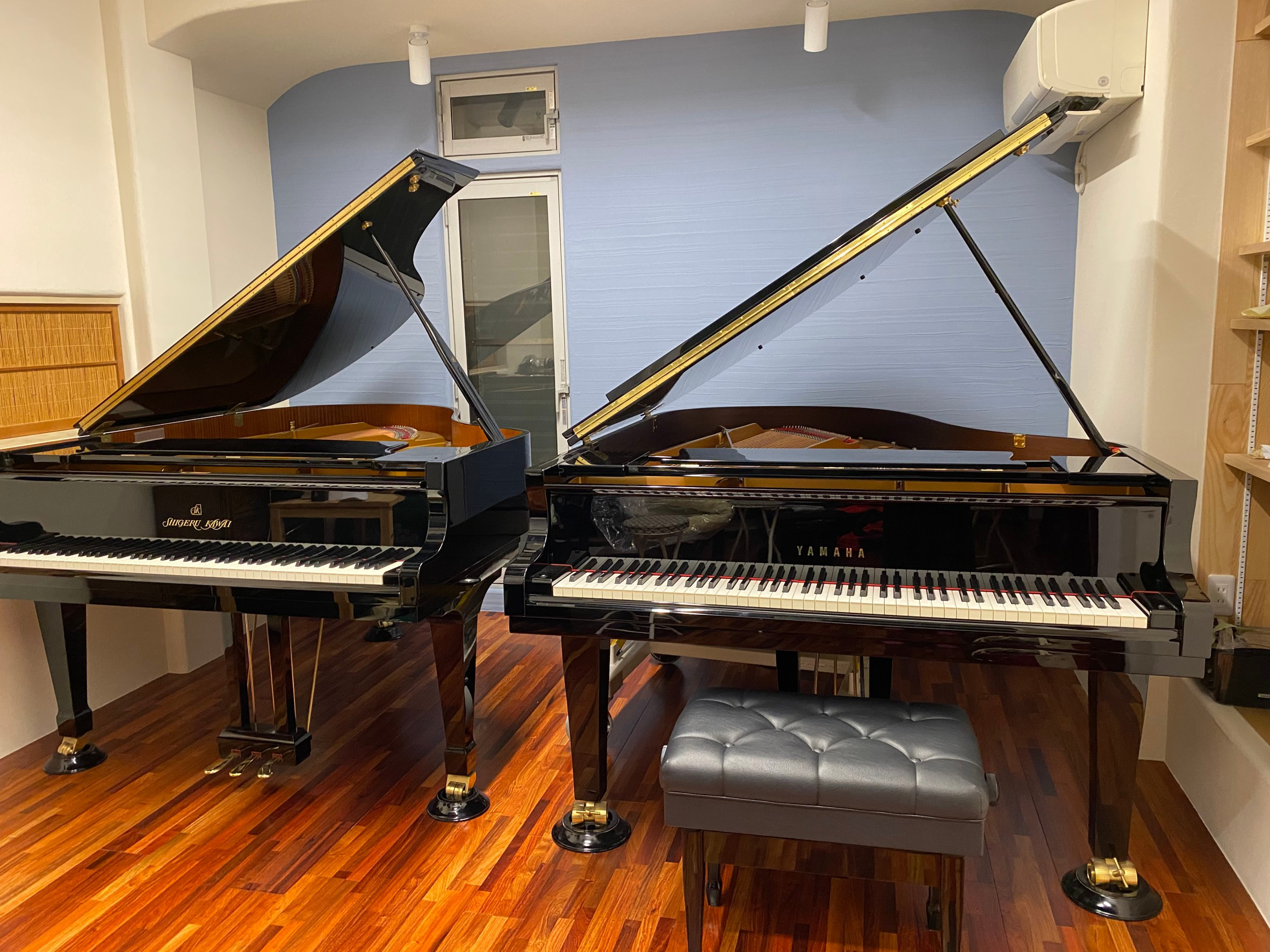 月曜日ピアノ　担当　横田　歩乃佳　先生3歳より母の手ほどきを受けピアノを始める。第16回グレンツェンピアノコンクール予選金賞、関東大会銀賞受賞。第4回西関東ジュニア・ピアノコンクール優秀賞及び横浜市長賞受賞。現在はバレエ講師としても指導にあたっており、一人一人に向き合ったレッスンを心掛けている。＜Honoka Yokota コメント＞この度ピアノを教えてさせて頂くことになりました。音を奏でる楽しさや、継続することの大切さを伝えていきたいと思っています。年間　４１回レッスン料（月謝）　￥10,000－（税込み）